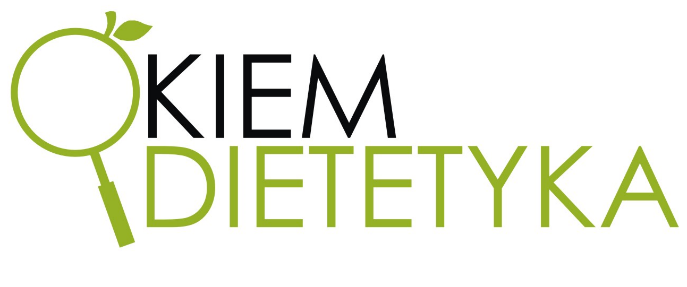 Imię i nazwisko: Telefon:Adres: Data uzupełniania formularza:Wiek: Wzrost:Obecna masa ciała:Czy występuje nadmierną ilość tkanki tłuszczowej? Gdzie się gromadzi? …Obwody przed zastosowaniem diety:- klatka piersiowa (najszersze miejsce):- brzuch (na wysokości pępka u mężczyzny i talia u kobiety):- biodra (najszersze miejsce):- nadgarstek (lewy):- szyja (najwęższe miejsce):- udo: (2 cm poniżej krocza)Cel diety [tutaj określ też na ile dni chcesz otrzymać jadłospis]…Czy wcześniej stosowałaś diety? Jeśli tak, proszę napisz jakie i opisz krótko rezultaty:….Posiadany sprzęt (patelnia beztłuszczowa, parowar, sokowirówka, blender, piekarnik, inne):….Proszę określ poziom aktywności fizycznej:- rodzaj pracy:- rodzaj treningów:- częstotliwość treningów:- intensywność treningów:Stan zdrowia:- choroby, alergie:- odchylenia w wynikach badań:- samopoczucie (np. ciągłe zmęczenie, nadmiar energii):- objawy nietolerancji, złego samopoczucia po pokarmach: Przyjmowane leki, suplementy, odżywki (proszę podaj dawkę):-----Preferencje żywieniowe (proszę wpisz do tabeli produkty wyjątkowo lubiane lub wyjątkowo nielubiane z danej kategorii – postaram się oprzeć dietę na tym co lubisz i unikać produktów z prawej strony tabelki)Czy występuje problem podjadania lub/i jedzenia w nocy:…Ile czasu możesz poświecić na przygotowanie poszczególnych posiłków:- śniadanie- II śniadanie/ lunch:- obiad:- przekąska:- kolacja:Jakie produkty zalegają w Twojej lodówce, szafce, zamrażalniku, które mogę wykorzystać w nowym jadłospisie. Nie lubię jak się marnuje jedzenie.……....Proszę opisz swój dotychczasowy jadłospis z uwzględnieniem pory jedzenia, wielkości porcji, składników z uwzględnieniem jakości np. zawartości tłuszczu w nabiale. Jeśli między posiłkami występują treningi proszę dokładnie opisz ich przebieg.Dzień pierwszy: Śniadanie:--Obiad:--Kolacja:--Dodatkowe przekąski w ciągu dnia (kiedy, co i ile)--Dzień drugi:Śniadanie:--Obiad:--Kolacja:--Dodatkowe przekąski w ciągu dnia (kiedy, co i ile)--Dzień trzeci (dzień wolny):Śniadanie:--Obiad:--Kolacja:--Dodatkowe przekąski w ciągu dnia (kiedy, co i ile)--Inne informacje, które wg Ciebie powinnam znać  np. budżet tygodniowy na zakupy spożywcze.......Grupa produktów  Lubię Nie lubię ZbożoweWarzywaOwoceNabiał i jajkaMięso i wędlinyRybyOleje i inne tłuszczeBakalie i strączkiSłodycze Napoje